ПОЛОЖЕНИЕоб  электронном классном журнале  муниципального бюджетного общеобразовательного учреждения «Средняя общеобразовательная школа №11»1. Общие положенияПоложение об электронном классном журнале (далее – Положение) регламентирует вопросы введения и функционирования в муниципальном бюджетном общеобразовательном учреждении «Средняя общеобразовательная школа №11» электронного классного журнала в системе ИСОУ «Виртуальная школа» (далее – Электронный журнал). Настоящее Положение разработано на основании Федерального закона Российской Федерации от 29.12.2012 г. № 273-ФЗ «Об образовании в Российской Федерации»; Федерального закона Российской Федерации от 27.07.2010 г. № 210-ФЗ «Об организации предоставления государственных и муниципальных услуг»; Сводного перечня первоочередных государственных и муниципальных услуг, предоставляемых органами исполнительной власти субъектов Российской Федерации и органами местного самоуправления в электронном виде, а также услуг, предоставляемых в электронном виде учреждениями субъектов Российской Федерации и муниципальными учреждениями, утверждённого распоряжением Правительства Российской Федерации от 17.12.2009 г. № 1993-р; письма Министерства образования и науки Российской Федерации от 15.02.2012 г. № АП-147/07 «О методических рекомендациях по внедрению систем ведения журналов успеваемости в электронном виде»; Устава муниципального  бюджетного общеобразовательного  учреждения «Средняя общеобразовательная школа №11».Электронный журнал представляет собой модуль информационной системы образовательных услуг «Виртуальная школа», размещенной по адресу: https://www.vsopen.ru/, обеспечивающий возможность внесения, хранения и обработки информации, а также вывода данных на бумажный носитель для оформления в виде документа в соответствии с требованиями Российского законодательства: о ходе и результатах освоения учащимися образовательной организации образовательных программ по предметам учебного плана; о датах и тематике проведённых занятий; о домашних заданиях; о посещаемости учащихся и т.д.Электронный журнал призван обеспечить реализацию компетенции муниципального бюджетного общеобразовательного  учреждения «Средняя общеобразовательная школа №11»: в осуществление текущего контроля успеваемости и промежуточной аттестации учащихся; индивидуального учета результатов освоения учащимися образовательных программ; хранении в архивах информации об этих результатах на бумажных и (или) электронных носителях.Электронный журнал обеспечивает автоматизацию таких процессов как:учёт успеваемости и посещаемости учащихся;фиксирование этапов фактического освоения учащимися теоретической и практической части содержания образовательных программ по предметам учебного плана;формирование отчётной документации учителя-предметника, классного руководителя, администратора; оперативный доступ заинтересованных пользователей к сведениям, хранящимся в ИСОУ «Виртуальная школа»;своевременное информирование родителей (законных представителей) об успеваемости и посещаемости учащихся.Электронный журнал является документом, относящимся к учебно-педагогической документации муниципального бюджетного общеобразовательного учреждения «Средняя общеобразовательная школа №11». Его ведение обязательно для администрации, учителей-предметников, классных руководителей. Ненадлежащее ведение Электронного журнала влечёт за собой административное взыскание в рамках действующего законодательства РФ.Электронный журнал предназначен для аккумулирования и анализа информации:об освоении учащимися образовательных программ по всем предметам учебного плана;о плотности и системе опроса учащихся;об объективности в выставлении текущих, четвертных/полугодовых, годовых и итоговых оценок;о соблюдении норм проведения письменных контрольных, проверочных, самостоятельных работ;о соблюдении требований и рекомендаций, зафиксированных в «Листке здоровья»;о дозировке домашнего задания;о посещении и пропусках уроков учащимися;о выполнении учебного плана;о замене уроков.Функционирование Электронного журнала обеспечивается формированием и поддержанием в актуальном состоянии баз данных, входящих в структуру программного комплекса. Поддержание баз данных в актуальном состоянии является обязательным.Пользователями Электронного журнала являются: директор, заместители директора, классные руководители, учителя-предметники и другие педагогические работники, учащиеся и их родители (законные представители). Доступ к тем или иным страницам и формам журнала ограничивается правами того или иного пользователя.Пользователям, не являющимся административными или педагогическими работниками организации, категорически запрещён доступ к работе с электронным журналом (только просмотр).Взимание платы за предоставление пользователям права доступа к Электронному журналу не допускается.Принятие Положения, внесение в него изменений и дополнений, отмена находится в компетенции педагогического совета муниципального бюджетного общеобразовательного  учреждения «Средняя общеобразовательная школа №11»Основные правила ведения Электронного журналаЭлектронный журнал рассчитан на учебный год и ведется в каждом классе с указанием литеры класса.Наименование учебных предметов и курсов в оглавлении и на предметных страницах записываются в соответствии с учебным планом на текущий учебный год.Фамилия, имя, отчество учителя-предметника записываются полностью (сокращения не допускаются).Страницы Электронного журнала при распечатке на бумажный носитель обязательно нумеруются. Нумерация страниц указывается в разделе «Оглавление». Тема пройденного на уроке материала записывается строго в соответствии с календарно-тематическим планированием по предмету. При проведении сдвоенных уроков записываются темы каждого урока отдельно.Не допускается сокращение слов при записи тем урока. Не допускаются такие записи, как «Повторение», «Решение задач» и др. без указания конкретной темы. При проведении контрольных, самостоятельных, лабораторных и практических работ указывается их тема и (или) номер работы. В графе «Домашнее задание» записывается содержание задания и соответствующие ему номера страниц, параграфов, задач, упражнений. Например: повторить параграф № 3; составить план к параграфу № 2, заполнить таблицу; ответить на вопросы №№ 2-7; выучить наизусть стих «Осень» на стр. 25. Если задание носит индивидуальный характер, тогда в графе «Домашнее задание» записывается: индивидуальные задания. Если на конкретном уроке домашнее задание не задано (например, после контрольной работы), графа остается пустой. Учитель обязан систематически проверять и оценивать знания учащихся. В клетках для отметок на уроке учитель имеет право записывать следующие символы:  2, 3, 4, 5, зач. При выставлении неудовлетворительной отметки учащемуся учитель-предметник должен запланировать  повторный опрос данного учащегося на следующих уроках с выставлением отметки.Отметки за устные и письменные ответы выставляются в колонку за то число, когда проводилась работа. Выставление в одной клеточке двух отметок допускается:- на уроках русского языка и литературного чтения (начальное общее образование);- русского языка и литературы (основное общее образование, среднее общее образование);- как отработка практической части программы, если в этот день учащийся отсутствовал. Отметка в этих случаях выставляется двумя символами дробью в одной клетке (5/4, 4/3, н/4, н/3 и т.д.).Итоговые отметки учащихся за четверть (полугодие) записываются символами: 2, 3, 4, 5, зачет, незачет, н/а. Назначение замен уроков производится ответственным за организацию бесперебойного функционирования Электронного журнала и надлежащего формирования первичных баз данных (п. 3.1.): в виджете «Распределение аудиторной нагрузки» на вкладке «Замены учителей» в блоке расписания отсутствующего учителя назначается Ф.И.О. замещающего учителя, проводившего замену и урок. При обучении на дому, учителя-предметники, ведущие занятия, текущие отметки выставляют только в специальном журнале для надомного обучения на бумажном носителе. Эти же учителя в конце четверти, полугодия, года выставляют в Электронный журнал только итоговые (четвертные, полугодовые, годовые) отметки. Отметки по физической культуре учащимся, отнесенным по состоянию здоровья к специальной медицинской группе, выставляются в журналах для специальной медицинской группы на бумажном носителе. В Электронном журнале выставляются только итоговые (четвертные, полугодовые, годовые) отметки.По окончании учебного года классный руководитель во вкладке «Решение педагогического совета» напротив фамилии каждого ученика  делает    следующие записи:«Решение педагогического совета (дата и номер)»: - переведен(а) для обучения на уровне основного общего образования, протокол от _____  №____;- переведен(а) для обучения на уровне основного общего образования, награжден(а) Похвальным листом, протокол от _____  №____;- переведен в _ «литер» класс, протокол от _____  №____;- переведен в _ « » класс, награжден(а) Похвальным листом, протокол от _____  №____; - условно переведен(а) в _ « » класс, протокол от _____  №____;- переведен(а) на обучение по АООП в _ « » класс;- оставлен (а) на повторный курс в _ « » классе, протокол от ____№____; - выбыл в другое общеобразовательное учреждение в течение учебного года, приказ по школе от ___ №___; - допущен к ГИА, протокол от __№____;- выдан аттестат об основном общем образовании, протокол от ___ №__;- выдан аттестат об основном общем образовании с отличием, протокол от ___ №__; - выдан аттестат о среднем общем образовании, протокол от __ №__; - выдан аттестат о среднем общем образовании с отличием, награжден(а) золотой медалью, протокол от __ №__;- выдана справка о прослушивании курса основного общего образования, протокол от ___ №__;- выдана справка о прослушивании курса среднего общего образования, протокол от ___ №__.Медицинский работник в обязательном порядке заполняет «Листок здоровья» на бумажном носителе и подает данные сведения классному руководителю для дальнейшего внесения в электронную форму.Контроль за ведением классного Электронного журнала осуществляется заместителями директора в соответствии с планом внутришкольного контроля, его результаты отражаются на странице «Замечания по ведению классного журнала».Обеспечение процесса функционирования Электронного журналаОрганизацию бесперебойного функционирования Электронного журнала и надлежащего формирования первичных баз данных осуществляет ежегодно назначаемое директором ответственное лицо.Обязанности администрации, учителей-предметников, классных руководителей и других категорий работников, связанных с ведением Электронного журнала, разрабатываются с учётом должностных обязанностей пользователей Электронного журнала согласно приложению к настоящему Положению и закрепляются в должностных инструкциях.Ежегодно не позднее, чем за 3 дня до начала учебного года осуществляется формирование баз данных:штатное расписание;список сотрудников (учебные записи учителей и классных руководителей);список классов;список учеников класса;расписание звонков;шаблоны учебного плана и учебный план по каждому классу;подгруппы классов;предметы учителя;распределение аудиторной нагрузки;учебное расписание по классам.Доступ к Электронному журналу всех категорий пользователей осуществляется через сайт ИСОУ«Виртуальная школа» (https://www.vsopen.ru/) путём ввода реквизитов доступа (логин, пароль) в соответствующие поля.Пользователи Электронного журнала используют имеющиеся реквизиты доступа в систему (пароль и логин), а при необходимости получают новые. Передача другим лицам своих реквизитов доступа в систему запрещена.Учителя-предметники, классные руководители, заместители директора, другие педагогические работники используют для входа в Электронный журнал единую систему идентификации и аутентификации Госуслуг.Учащиеся и их родители (законные представители) получают реквизиты доступа у классного руководителя.Классные руководители на начало года заполняют списки учеников класса, вносят данные о родителях (законных представителях) учащихся.Учителя-предметники вносят информацию об учебных программах и планах.После полного достоверного формирования базовых модулей системы становится возможным непосредственное ведение Электронного журнала.Электронный журнал заполняется учителем-предметником в день проведения урока до 16:00 часов. В случае болезни учителя-предметника педагог, замещающий коллегу, заполняет Электронный журнал в установленном порядке.  Все записи в Электронном журнале ведутся на русском языке. По всем учебным предметам (включая уроки по иностранному языку) записи также должны вестись на русском языке.При делении класса на подгруппы записи ведутся индивидуально учителем, назначенным на подгруппу.  Родители (законные представители) имеют доступ к строго определенным данным и используют Электронный журнал для просмотра информации об успеваемости и посещаемости только своего ребёнка (подопечного), а также к информации о домашних заданиях, питании, событиях как внутри класса, так и в общеобразовательной организации в общем. В конце учебного года осуществляется перенос данных Электронного журнала на бумажный носитель (с двух сторон листа), отображая списки класса, отметки, посещаемость, пройденные темы и задание на дом, отметки за четверть и полугодие. На предметной странице, где записывается пройденный материал, учитель производит запись: «Проведено уроков: «по плану»; «фактически». Программа выполнена или программа выполнена за счёт уплотнения материала. Учитель (подпись, расшифровка)».Права и ответственностьПрава: пользователи имеют право доступа к электронному журналу ежедневно и круглосуточно;все пользователи имеют право на своевременные консультации по вопросам работы с электронным журналом;классные руководители имеют право информировать родителей о состоянии успеваемости и посещаемости их детей через отчеты, сформированные на основе данных электронного журнала.в случае невыполнения закреплённых обязанностей по ведению Электронного журнала администрация оставляет за собой право административного и финансового наказания в рамках Законов РФ.Ответственность:ответственность за своевременное утверждение учебного плана, педагогической нагрузки на следующий учебный год, тарификационных списков, расписания, а также заверение бумажных копий электронных журналов возлагается на директора;ответственность за своевременное формирование отчётности и проведение анализа качества работы учителей с Электронным журналом, а также за правильность переноса по окончании учебного года данных Электронного журнала на бумажный носитель и передачу бумажных копий электронных журналов в установленном порядке для архивного хранения, возлагается на заместителя директора, курирующего вопросы учебной работы;ответственность за организацию обучения и проведение консультаций (при необходимости) по работе с Электронным журналом учителей, классных руководителей и родителей несёт лицо, назначенное ответственным за бесперебойное функционирование Электронного журнала и надлежащее формирование первичных баз данных;ответственность за осуществление систематической проверки и оценивание знаний учащихся, своевременную отметку отсутствующих в Электронном журнале, выдачу через Электронный журнал в день проведения урока задания на дом, своевременное и в полном объёме прохождение календарно-тематического планирования, а также своевременное устранение замечаний по ведению Электронного журнала, возлагается на учителя;ответственность за достоверность и актуальность списков классов и информации об учащихся и их родителях (законных представителях), своевременное информирование родителей (законных представителей) учащихся об успеваемости и посещаемости через отчёты, сформированные на основании данных Электронного журнала, а также о возможности получения данной информации в электронном виде; ответственность за хранение реквизитов доступа в Электронный журнал в недоступном для других лиц месте, а также за утрату выданных реквизитов, повлекшую доступ в систему других лиц, несёт пользователь-владелец реквизитов. Хранение журналаХранение Электронного журнала осуществляется на электронном и бумажном носителе.Выгрузка Электронного журнала из системы на электронный носитель и последующая его распечатка осуществляется по окончании учебного года.Выгрузка и распечатка Электронного журнала по окончании учебного года осуществляется классным руководителем после проверки журнала заместителем директора, но не позднее 30 июня текущего года. После проверки Электронного журнала заместитель директора производит запись: «Журнал проверен и принят для сдачи в архив. Дата.   Подпись».Распечатанный Электронный журнал по окончании учебного года прошивается классным руководителем, с указанием количества прошитых, пронумерованных и скрепленных печатью листов в прошитом документе («Прошито, пронумеровано и скреплено печатью _____ листа(ов).»).    Данная запись заверяется печатью и подписью директора школы с указанием даты подписания. Подпись должна быть отчетлива и различима. Печать должна охватывать как стикер, так и сам лист переплета. Обеспечение сохранности информации, содержащейся в Электронном журнале, осуществляет ОАО «Ростелеком», производя ежедневное копирование данных на выделенный для этих целей носитель.Хранение Электронных журналов на электронных и бумажных носителях осуществляется в течение 5 лет в архиве. По истечении 5 лет из журналов изымаются сводные ведомости успеваемости, брошюруются, скрепляются подписью руководителя и печатью учреждения, которые хранятся в архиве не менее 25 лет.Электронное хранение архивных данных осуществляется минимум на двух различных носителях, хранящихся в разных помещениях.Контроль и отчётные периодыВозможные направления и периодичность проверки Электронного журнала:качество оформления журналов в соответствии с установленными требованиями – 4 раза в год (сентябрь, ноябрь, январь, май-июнь);выполнение программы – 1 раз в четверть; объём домашних заданий учащихся –1 раз в полугодие;работа учителя по учёту уровня обученности слабоуспевающих и высокомотивированных учащихся – 2 раза в год; своевременность и объективность выставления отметок учащимся – 1 раз в четверть;посещаемость занятий учащимися, учет посещаемости занятий – 1 раз в месяц.Отчётность:отчёт об активности пользователей при работе с Электронным журналом – не реже 1 раза в месяц; отчёт о заполнении Электронного журнала и накопляемости отметок – не реже 1 раза в месяц и по итогам учебного года; отчёты по успеваемости и посещаемости – не реже 1 раза в конце учебного периода и в конце учебного года. Должностные обязанности пользователей Электронного журналаОтветственный за организацию бесперебойного функционирования Электронного журнала и надлежащего формирования первичных баз данных:устанавливает программное обеспечение, необходимое для работы Электронного журнала, и обеспечивает надлежащее функционирование созданной программно-аппаратной среды;организует ведение Электронного журнала;проводит презентацию системы на общешкольных родительских собраниях и педагогических советах;ведёт мониторинг использования системы администрацией, классными руководителями, учителями;проводит консультации для учителей, родителей и учащихся по использованию Электронного журнала;осуществляет своевременный вывод на печать бумажной версии Электронного журнала;разрабатывает совместно с администрацией общеобразовательной организации нормативную базу по ведению и функционированию Электронного журнала;вносит в систему базовые данные (список классов, список сотрудников, сведения о назначении классных руководителей, режим работы, расписание и т.д.);выдаёт реквизиты доступа (логин и пароль) к Электронному журналу учащимся;координирует деятельность работников общеобразовательной организации по ведению Электронного журнала; назначает замены отсутствующим учителям;закрывает учебный период (четверть, год) для предотвращения возможности исправления оценок и сведений о пропусках учащихся.Классный руководитель:вносит в систему данные (список класса; сведения об ученике; сведения о родителях (законных представителях) ученика) и при необходимости своевременно их корректирует;осуществляет учет сведений о пропущенных уроках и днях;вносит в систему информацию о прибытии/выбытии учащегося, переводе в другой класс;выдаёт реквизиты доступа (логин и пароль) к Электронному журналу ученикам класса и их родителям (законным представителям);осуществляет текущий мониторинг «накопляемости» оценок. В случае отсутствия у учащихся в течение нескольких уроков оценок классный руководитель информирует заместителя директора, курирующего класс;систематически информирует родителей (законных представителей) о поведении и успехах учащегося через согласованные формы оповещения, и возможностях получения отчета об успеваемости и посещаемости для родителя (законного представителя) в электронном виде;еженедельно ведёт мониторинг использования Электронного журнала родителями учащихся. В случае отсутствия контроля успеваемости учащихся со стороны родителей своевременно информируют заместителя директора для принятия своевременного управленческого решения;отвечает за полноту и достоверность данных в Электронном журнале, относящихся к классу;обеспечивает сбор комплекта документов, предусмотренных законодательством о защите персональных данных;ежедневно отмечает отсутствующих учащихся, с указанием причины, во вкладке «Журнал пропусков»;осуществляет назначение типов питания;ежедневно осуществляет заказ питания с сохранением и подтверждением данных;прошивает распечатанный Электронный журнал по окончании учебного года, с указанием количества прошитых, пронумерованных и скрепленных печатью листов в прошитом документе («Прошито, пронумеровано и скреплено печатью _____ листа(ов).»), заверяет печатью и подписью руководителя общеобразовательной организации с указанием даты подписания. 	Учитель:вносит в систему данные об учебных программах и учебных материалах;вносит в систему информацию: о теме урока с обязательным указанием тем практических, лабораторных, контрольных работ, экскурсий; о домашнем задании;выставляет в Электронном журнале текущие отметки; выставляет в Электронном журнале четвертные, полугодовые, годовые, экзаменационные и итоговые оценки;при необходимости комментирует в Электронном журнале домашнее задание и отметки;при необходимости осуществляет внутренние и e-mail-рассылки родителям (законным представителям) учащихся;при необходимости формирует отчёты;все записи по всем учебным предметам (включая уроки по иностранному языку) ведутся на русском языке. не допускает учащихся к работе с Электронным журналом под логином и паролем учителя. Если у учителя есть подозрение в том, что его логин и пароль известен другим лицам, то незамедлительно меняет пароль в личном кабинете.Заместитель директора:осуществляет периодический контроль за ведением Электронного журнала учителями-предметниками и классными руководителями соответствующих параллелей;в случае неоднократного нарушения порядка ведения Электронного журнала учителем-предметником или классным руководителем доводит информацию до сведения директора, а также членов комиссии по определению стимулирующих выплат;осуществляет контроль за целостностью и достоверностью учетных данных на протяжении всего необходимого срока архивного хранения Электронного журнала; проводит различные виды мониторинга успеваемости учащихся средствами Электронного журналапредставляет аналитические материалы по итогам контроля; формирует отчёты о состоянии и результатах образовательного процесса.Принято 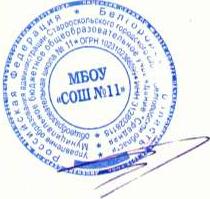 на заседании педагогического советамуниципального бюджетногообщеобразовательного учреждения «Средняя общеобразовательная школа №11»Протокол  от  29 января  2019 года № 3Утверждаюдиректор муниципального бюджетного общеобразовательного учреждения«Средняя общеобразовательная школа № 11»____________________ Е.П.ДзюбаПриказ   от   29 января  2019 года № 40Приложение к Положению об электронном классном журнале муниципального  бюджетного общеобразовательного  учреждения «Средняя общеобразовательная школа №11»